Конспекты занятий по математикес использованием игры и упражненияс цветными счетными палочками Кюизенера№1Программное содержание:Учить соотносить цвет и число,  число и цвет, развивать речь, память, внимание, учить  сравнивать, различать цвет, размер, знакомить  с симметрией, развивать самостоятельность, умение добиваться результата, развивать стремление делать  подарки друзьям.Оборудование:   Наборы цветных счетных палочек Кюизенера.  Каталоги образцов для конструирования посуды.Ход занятия – Ребята, я знаю, что вам очень нравится выполнять разные задания с цветными палочками Кюизенера. - Сейчас быстро каждый построит цветную лестницу. (Дети выполняют).- Скажите, пожалуйста, самая длинная палочка – это какое число? ( это десять, оранжевого цвета, первая ступенька лестницы.) – А самая короткая, маленькая?(это единица, она белого цвета, находится на самом верху лестницы.)– Приготовились, с вами хочет поиграть котенок  Гав. Вместе с ним веселопрыгаем по ступенькам и считаем.( дети считают в обратном и прямом порядке от одного до десяти).- А насколько отличается одна ступенька от другой? ( на единицу).– А сейчас кто котенку покажет шестую ступеньку? (шестая  ступенька – цифра шесть, фиолетового цвета, короче её на единицу, пятая ступенька – желтого цвета, а длиннее её на единицу седьмая ступенька, она черного цвета.)- Котенку нравится цифра три. Кто скажет, где находится  эта ступенька? ( котенок «Гав», эта ступенька голубого цвета ) – Умница, котенок лизнет твою руку. Ребята, а вы заметили, у кого естьдома кошки, когда вы пьете чай, они смотрят внимательно на стол.Давайте сейчас для нашего котенка «Гав» сделаем посуду, чтобы он мог пить чай.( дети соглашаются. Воспитатель  раздает  листы  каталога образцов посуды).– Мы для котенка сконструируем что-то красивое. Загадаем ему загадки загадка:Из горячего колодца через нос водица льётся.                                            чайник заварочный.В брюхе – баня,В носу – решето,На голове – пупок,Всего одна рукаИ та на спине.                                 чайникСтоит толстячок,Подбоченивши бочок,Шипит и кипит,Всем пить чай велит.                                самовар. – Ребята, какие вы молодцы. Смотрите, как приятно котенку у насгостях.  Он видит, что к нему очень внимательны и добры, мурлычети ждет от вас подарков. Прежде, чем приступить к работе, очень внимательно рассмотритеобразец.- Сосчитайте, сколько каких палочек вам нужно.- Определитесь, как палочки располагаются: горизонтально или вертикально.- Если хотите изменить что-то в конструкции, будьте внимательны, чтобыне разрушить конструкцию. Посоветуйтесь, прикиньте, что из этогополучится.- У кого образец только половины изделия, то симметрично нужно достроить другую половину.(Дети конструируют посуду, советуются между собой и воспитателем). – А теперь мы с вами сервируем стол и пригласим нашего друга  котенка «Гав» на чаепитие.– Ребята, а вам самим понравилось делать подарки?№ 2Программное содержание: учить ориентироваться в пространстве, упражнять в количественном и порядковом счёте, закрепить знание цифр первого десятка, развивать математические способности детей, умение "читать схему-алгоритм"; закрепить представления о геометрических фигурах, развивать умение выявлять, абстрагировать и называть цвет, форму, размер и толщину фигур; развивать творческое воображение, умение мыслить; воспитывать желание заниматься математикой. Демонстрационный материал: наборное полотно с карточками-цифрами, коробка карандашей, плоскостные геометрические фигуры, карта с декодированной информацией, запись песни "Улыбка" Шаинского. Раздаточный материал: палочки Кюизенера, блоки Дьенеша, карточки с заданиями для блоков, карточки с цифрами, сюжетные картинки для составления задач.Ход занятия:Дети под музыку "Улыбка" входят в группу и здороваются с гостями. -Ребята, к нам пришли сегодня гости, кто же мы с вами? (Хозяева) -А какими должны быть они? (Доброжелательными, приветливыми, радостными) -Правильно. Так давайте встанем все в круг, возьмёмся за руки, пожмём их и улыбнёмся друг другу и гостям (игра "Доброе тепло") . Если у кого-то и было не очень хорошее настроение, оно несомненно сейчас улучшилось. Итак, настроение отличное, самое время отправиться в путешествие. Но сначала ответьте мне на вопрос. Мы с вами каждое утро делаем зарядку, а для чего она нужна? (Быть здоровыми и крепкими). Я с вами согласна и хочу вам предложить сейчас зарядку для ума. Это вопросы, на которые вы должны быстро ответить: -Какой сейчас идёт месяц? -Какое время года? -Какой сегодня день недели? А какой будет завтра? -Какое сегодня число? -Сколько зимних месяцев? -Умницы, на все вопросы ответили правильно! Ребята, я знаю, что вы любите отгадывать загадки и решила загадать одну сейчас вам. Ножек четыре, Шляпка одна. Нужен, коль станет Обедать семья.  -Про что эта загадка? (Про стол)-Почему вы решили, что это стол, а может быть это стул, ведь у него тоже четыре ножки и одна шляпка. (Ответы детей)  -Конечно, вы правы, семья садиться обедать за стол, на один стул все сесть не смогут. Так давайте и мы с вами подойдём к столу, здесь вас ждёт интересное задание. Возьмите, пожалуйста, по своему желанию или картинки или карточки с цифрами и пройдите за свои столы, где с помощью них сможете составить и решить свою задачу. Но вначале помогите мне справиться со своим заданием (на фланелеграфе карточка с цифрами). -Скажите, из чего состоит задача? (из условия, вопроса и решения) -Послушайте мою задачу: "Мальчик положил в коробку красные и зелёные карандаши. Сколько там карандашей?" -Можно ли ответить на этот вопрос? (нет) -А почему? (надо знать, сколько было красных и зелёных карандашей.) -Это задача? (нет) -Значит, я неправильно составила задачу, кто исправит мою ошибку, используя данную схему. -Составьте  задачу. (В коробку  положил 6 красных карандашей и 3 зелёных. Сколько всего карандашей получилось?) -Молодцы, а теперь составьте свои задачи по картинкам или карточкам. (Дети составляют и решают свои задачи с помощью цифр). -С помощью чего мы можем проверить решение задачи (палочки Кюизенера). (Дети доказывают правильность решения задач.) -А сейчас, ребята, давайте отдохнём. Физкультминутка: Раз - подняться, потянуться,Два - нагнуться, разогнуться. Три - в ладоши три хлопка, Головою три кивка. На четыре руки шире. Пять - руками помахать, Шесть - на место тихо сесть. -А сейчас, ребята, я вам расскажу одну интересную историю. Тихонько подойдите все ко мне и послушайте. В некотором царстве, в некотором государстве жили-были геометрические фигуры. Жили, ссорились и не дружили друг с другом. Посмотрите в наш угол 1, какая геометрическая фигура там расположилась?- А какая в 2? А в 3? -Дети, закройте глаза и отгадайте, какая фигура находится в углу 4?(три вершины, три угла, три сторонки, вот и я.) -Вот видите, все они рассорились и находятся в разных углах. Как бы нам их примирить. Ведь в математике они называются одним математическим названием, каким же? (геометрические фигуры.) -Однажды в этом царстве появился Добрый Волшебник. Он решил помирить геометрические фигуры и сложил их все в домики-коробочки. Но дорогу к ним нужно найти с помощью нашей карты (алгоритма). Фигуры нужно использовать именно те, которые изображены (дети работают по декодированной информации) и действовать в построении строго по стрелочкам. (Воспитатель старается запутать детей, кладёт геометрические фигуры не того цвета или не той формы, но дети спорят и исправляют ошибку.) -Ребята, вот мы с вами и попали на снежную поляну, у нас же какое время года (зима), вот и замело всё снегом. А ну-ка давайте посмотрим, что там под снежинками находится. Вот мы и нашли домики геометрических фигур. А давайте проверим, какие они стали дружные. Необходимо построить из геом. фигур такую тропинку, которая указана на карточках-символах (работа с блоками Дьенеша). Докажите, что вы правильно построили свои дорожки (раскодировывают информацию).  -Вы так хорошо работали на занятии, что мне хочется сказать вам одно слово, дать оценку вашей работы. Но оно зашифровано (на наборном полотне выставляются цифры в порядке возрастания, путём замещения, т.е. переворачивают обратной стороной). МОЛОДЦЫ! (дети читают). Вы справились со всеми заданиями и доказали, что вы добрые, умные и всегда готовы прийти на помощь. А что нового вы узнали сегодня? Что было для вас самым интересным? Что было трудно? Но вы все справились! Мне это очень приятно, и за это я вам всем хочу подарить вот такие карточки, чтобы у вас всегда было весёлое настроение, тогда узнавать всё новое и справляться с трудностями будет гораздо легче.№ 3Программное содержание:  Упражнять детей в закреплении состава числа 9 на основе измерения и цвета, упражнять в уменьшении и увеличении чисел в пределах 10 на единицу; учить детей отбирать палочки нужного цвета и цифрового значения, соответствующие размеру картины, распределять их в пространстве с целью получения нужного образа; закреплять пространственные представления, умение обозначать словами «между», «справа», «слева», «над», «под» месторасположение предметов на листе бумаги; закреплять временные представления;  закреплять порядковый счет в пределах 20; развивать  мыслительные операции, умение понимать поставленную задачу и решать ее самостоятельно;  воспитывать  навыки самоконтроля и самооценки.Методические приемы: «Зарядка для ума»; составление состава числа 9 из двух меньших чисел с использованием палочек Кюизенера; игра «На 1 больше, на 1 меньше»; игра «Заколдованная картинка»; физминутка «Раз, два, три, четыре, пять»; игровое задание «Разложи, как я скажу»; игра «Сложи по образцу»; итог занятия.Ход занятия:
Воспитатель:
- Ребята, к нам пришли сегодня гости, кто же мы с вами? (Хозяева).
- А какими должны быть они? (Доброжелательными, приветливыми, радостными).
- Правильно. Так давайте улыбнёмся гостям. Если у кого-то и было не очень хорошее настроение, оно несомненно сейчас улучшилось. Итак, настроение отличное,  и вы готовы отвечать на мои  вопросы? (Ответы детей).- Мы с вами каждое утро делаем зарядку, а для чего она нужна? (Быть здоровыми и крепкими). Я с вами согласна и хочу вам предложить сейчас зарядку для ума. Это вопросы, на которые вы должны быстро ответить:
- Какой сейчас идёт месяц?
- Какое время года?
- Какой сегодня день недели? А какой будет завтра?
- Какое сегодня число?
- Какой  месяц? Назовите.
- Молодцы, на все вопросы ответили правильно! Ребята, я знаю, что вы любите отгадывать загадки и решила загадать одну сейчас вам.
Ножек четыре, шляпка одна.
Он нужен, коль станет обедать семья.
- Про что эта загадка? (Про стол). Почему вы решили, что это стол, а может быть это стул, ведь у него тоже четыре ножки и одна шляпка. (Ответы детей). 
- Конечно, вы правы, семья садится обедать за стол, на один стул все сесть не смогут. Так давайте и мы с вами подойдём к столу, здесь вас ждёт  интересное задание.Задание 1. Состав числа 9.	- Ребята, откройте коробочки с цветными счетными палочками. Достаньте палочку, которая обозначает число 9.-Какого цвета эта палочка? (Синяя).-А сейчас достаньте столько белых палочек, чтобы они все разместились под синей.-Сколько белых палочек лежит под синей палочкой? (9 белых палочек).-Да, правильно. В числе 9 – 9 единиц. Давайте назовем их: (1,1,1,1,1,1,1,1 и 1).-А теперь подумайте и приложите  ниже одну белую палочку, а вторую такую, чтобы  они вместе по длине были равны синей  палочке.- Какого цвета эта палочка? (Бордовая). Какое число обозначает бордовая палочка? (Число восемь). Значит 9 это 1 и 8.-Приложите ниже одну розовую палочку, а вторую такую, чтобы они вместе были равны по длине синей палочке. Какую палочку вы положили? (Черную). Какое число обозначает розовая палочка? (Два). Какое число обозначает черная? (Семь). Значит 9 это 2 и 7. (По аналогии дети составляют все варианты числа 9).Воспитатель на доске выкладывает все варианты состава числа 9.- Дети, сейчас вы показали, из каких двух меньших чисел можно составить число 9. Давайте еще раз их назовем:- Белая палочка обозначает число 1, а бордовая – число 8. Значит 9 это 1 и 8.- Розовая палочка обозначает число 2, а черная – число 7.  Значит 9 это 2 и 7.- Голубая палочка обозначает число 3 , а фиолетовая – число 6. Значит 9 – это 3 и 6.- Красная палочка обозначают число 4, желтая – число 5. Значит 9 это 4 и 5.(Воспитатель рядом со своими палочками прикладывает записи числовых выражений). Задание 2. Игра «На 1 больше, на 1 меньше». Дети стоят в кругу, воспитатель показывает палочку любого цвета и просит детей  выполнить на 1 движение больше или меньше:- присесть;- хлопнуть в ладоши;- прыгнуть;- моргнуть глазами;- поднять руку вверх и т.д.Задание 3.  «Заколдованная  картинка» (симметричное выкладывание по схеме).- Ребята, у вас на столе лежат заколдованные картинки. Злой волшебник украл яркие цвета, а половину картинки  вообще спрятал. Попытайтесь расколдовать картинку и узнать, что на ней изображено.(Детям предлагается  схема, выложенная в черно-белом варианте. Ребенок должен подобрать палочки по цвету в соответствии с количеством квадратов на схеме, а затем произвести симметричное выкладывание, чтобы узнать, какой рисунок (изображение) получится).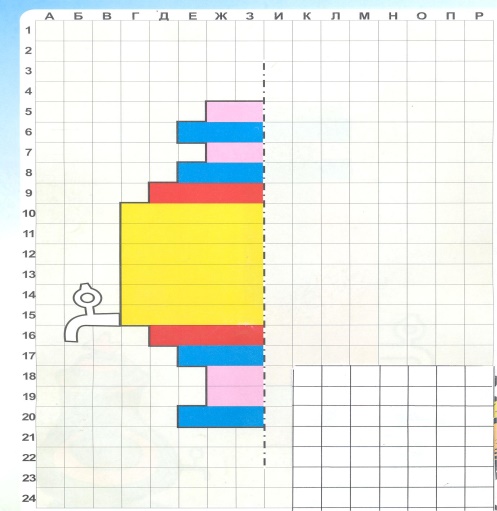 - Какой рисунок у вас получился? (Самовар).- Какие по цвету палочки вы положили сверху в пятом ряду? Почему? (Розовые, потому что они занимают два квадрата в схеме). А в шестом ряду?  (голубые).  Сколько всего желтых палочек вы использовали? (Двенадцать). Какие ряды занимают красные палочки на схеме? (Девытый ряд, шестнадцатый ряд).-  Какие  палочки вы положили в самом низу самовара? Почему? (Голубые,  потому что они занимают три квадрата на схеме).Молодцы, вы все правильно справились с заданием, сложите палочки снова в коробки и давайте отдохнем.Физминутка. Раз, два, три, четыре, пять, топаем ногами (возле стола). Раз, два, три, четыре, пять, топаем ногами.
Раз, два, три, четыре, пять, хлопаем руками.
Раз, два, три, четыре, пять, будем собираться.
Раз, два, три, четыре, пять, сядем заниматься.Задание 4. «Разложи, как я скажу»Детям даются карточки с цифрами.Воспитатели предлагает разложить на карточки палочки в соответствии с числовым обозначением, а затем дает задания:- справа от палочки, которая обозначает число 5 положить красный квадрат;- слева от палочки, которая обозначает число 9 положить зеленый треугольник;- над палочкой, которая обозначает число 6 положить синий круг;- под палочкой, которая обозначает число 7 положить желтый квадрат;- между палочками, которые обозначают числа 10 и  5 положите зеленый круг.( Воспитатель предлагает детям проверить выполненное задание, образец которого вывешивается на доске.  Если дети ошиблись, то они исправляют ошибки, проговаривая свои действия).Задание 5. Игра «Сложи картинку по образцу».Детям даются картинки, по которым  нужно выложить на столе точно такую же.Гостям можно предложить посмотреть, справились ли дети с заданием.Итог занятия.- Что интересного было на занятии?- А что понравилось тебе больше всего?- Какое задание было самым трудным?- Какое задание было самым легким?- Как ты считаешь, ты хорошо поработал?- Почему ты так решил?- За что бы ты себя похвалил?           Оценка работы детей воспитателем.